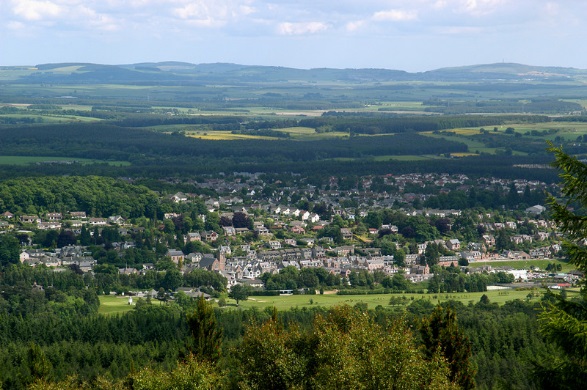 Banchory Signage Strategy: Report of Audit Results and Recommendations for Improvement 8th November 2016 Report prepared by:  Andrew Diansangu, Strategy Development Officer and John Aggasild, Strategy Support Officer; Infrastructure Services.INTRODUCTIONOn 15 June 2016, Aberdeenshire Council’s Transportation Strategy Team were appointed by the Banchory Town Centre Improvement Group (TCIG) as consultants on a signage and street furniture improvement project.This report details the findings of an audit undertaken to identify the location, condition and suitability of all existing items of signage and street furniture within Banchory.  The report then details recommended improvements.The audit encompassed three elements: SignageInformation BoardsTown Centre Street Furniture & Streetscape RationalisationThis report provides recommendations for the town of Banchory as defined by the Local Development Plan (LDP), with the key study area having been the Town Centre as also defined by the LDP.   The maps overleaf illustrate the scope of the study area, with the following areas specifically being identified on the maps.Town CentreEntire Study AreaScott Skinner SquareFalls of Feugh.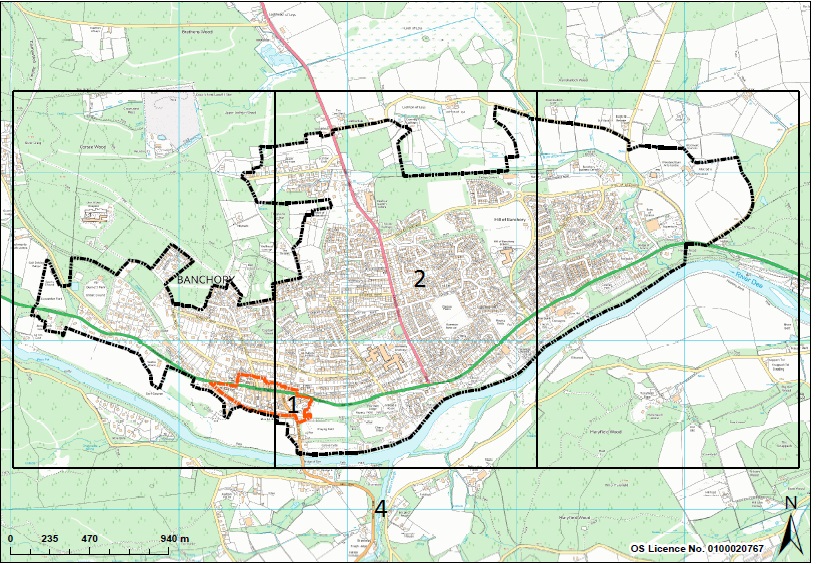 Figure 1 – Banchory Study Area (source LDP)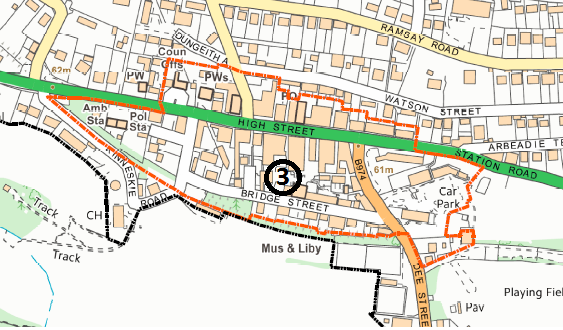 Figure 2 - Banchory Town Centre (source LDP)2. SCOPE OF WORK AND AIMSThe scope of work and aims of the study are set out below for each of the elements being considered: 3. METHODOLOGYThe methodology of the study involved the following stages:Data collectionAnalysisDevelopment of  recommendations and designs   Consultation on proposals. 3.1 Data collection Data collection was carried out by taking photographs using a GPS equipped camera of all signs, information boards, community noticeboards and street furniture in the study area.  The photos were then transferred onto PC and entered into an ‘asset register’ to record details of asset type and other characteristics.  In addition, the ‘asset register’ geographically maps assets based on the embedded co-ordinate data in the photo files.   It is noted that in relation to signs, the recorded number of assets relates to the number of sign plates.  In a number of locations, multiple sign plates are installed on the same sign pole(s).  In addition, a number of sign poles have sign plates attached on either side so as to provide information for multiple directions of travel e.g. Speed Limits.A major component of the audit involved identifying and recording the condition of existing signs and street furniture.  For the purpose of the audit, a sign was deemed to be defective if it was:•	Illegible (including if obscured by overhanging branches)•	Missing•	Damaged•	Incorrect (e.g. pointing in the wrong direction). NB. Since undertaking the audit, a ‘scoring matrix’ has been devised by Aberdeenshire Council’s Local Roads teams, which considers the above and additional factors to determine the condition scale of a particular sign. To ensure consistency, all signs identified within the audit will be re-assessed using this new methodology with additional recommendations made as required.The graphs below illustrate the number and condition of assets recorded during the study by different variables.Maps in Appendix 3 illustrate the current geographical location of each asset type. +Graph 1: Number of signs in Banchory by type.	Graph 2:  Number of signs in Banchory Town Centre by type.Graph 3: Condition of Signs in Banchory Graph 4: Condition of Signs in Town CentreGraph 5:  Information boards in Banchory by type.Graph 6: Street Furniture by type in Banchory vs Town Centre3.2 Analysis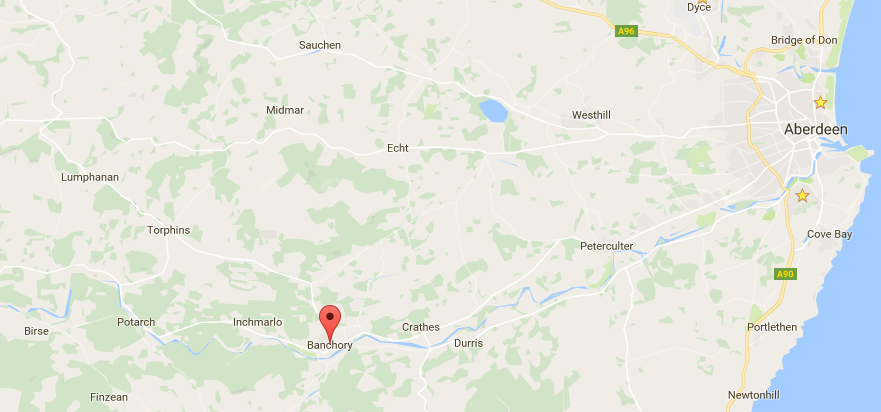 Banchory in AberdeenshireBanchory is situated approximately 10 miles west of Aberdeen.  As of November 2015 the estimated population for the town was 7,687.  There are a number of nearby tourist destinations including Crathes Castle, the Falls of Feugh, the Royal Deeside Railway and Scolty Tower.Landmarks that aid orientation within the town include the High Street, Dee Street and the bridge/ river. The main entry points into Banchory are listed below:When analysing the data collected as part of the audit and drawing up the recommendations the following points were noted:  The bus stop on the West end of the High Street is where people taking the bus into Banchory will begin their journeys around the town (see hatched area on maps).  Due to the bus stops’ location with a clear view of the High Street leading Westbound out of town, visitors are likely to gravitate East down the High Street towards Bellfield Car Park and Dee Street.Bridge Street Car Park and Bellfield Car Park on Dee Street are the two largest car parks in Banchory Town Centre (see hatched areas on maps).  In addition, Bellfield Car Park adjoins a number of public open spaces (Bellfield Park and King George V Park) as well as including access on to the Deeside Way and has dedicated bus and coach parking bays. Using a list of popular destinations provided by the Banchory Signage Implementation Group (BSIG), officers reviewed assets for existing signage relating to these destinations (see Appendix 2: Table of Destinations).  Once pinpointed on maps, officers identified gaps and/or duplication between signage and respective destinations.  With reference to Department for Transport (DfT) guidance, officers looked at intersections in the town centre and wider study area to identify any instances of signage ‘clutter’.Informed by best practice principles outlined in DfT, Transport for London (TfL) and Paths for All (PfA) guidance, existing street furniture and information boards were assessed.All of the above was undertaken in recognition of the overarching aims of the project and with a focus on creating a clear visual identity and achieving consistency and cohesion. Consideration was also given to options to incorporate the already developed Banchory colour palette into proposed designs. The colour concepts recommended represent aspects of Banchory’s identity and history e.g. Blue Sapphire (one of the colours from the Banchory palette) represents the River Dee and Gold symbolises the areas Royal heritage.  3.3 Development of Recommendations Following detailed analysis of the data collected officers have compiled a list of recommendations pertaining to all three elements of the signage project: signage, street furniture and information boards. The proposed location, contents, design and materials are included in the recommendations (see Appendix 1 for a description of the detailed recommendations plus Appendix 3 for a series of maps and plans showing the recommendations; these are listed below). Proposed Finger posts – Drawing Number AC/BSP/028Proposed Vehicular Signs – Drawing Number AC/BSP/023Vehicular Signs to be Removed - Drawing Number AC/BSP/006Vehicular Signs to be Retained - Drawing Number AC/BSP/006Scott Skinner Square Street Name Plates and Archway Sign – Drawing Number AC/BSP/041Interpretation/ Information Board Recommendations – Drawing Number AC/BSP/003BStreet Furniture Recommendations – Drawing Numbers AC/BSP001, 002, 004, 005A & 027. 3.4 Next Steps: Consultation and Project TimelineThe results of the audit and recommendations for improvement will be presented to the Town Centre Improvement Group, latterly known as Banchory Town Team, (made up of representatives from various community stakeholders and Council Officers) for comment. In addition, the following groups will be specifically consulted to obtain their feedback: Museum and Library Banchory Business AssociationBanchory Community Council Banchory and District Initiative Disability Groups via the  Scolty Centre and Deeside Access PanelVisit ScotlandBanchory Paths GroupHeritage Society. Design options and audit results will also be presented at the Farmer’s Market and via a display at Banchory Library for a two week period to allow the wider community to comment on the proposals. Feedback and comments from the wider community and all groups consulted will be considered prior to the finalisation of proposed improvements, detailed designs, specifications including and costings. The project timeline below illustrates the proposed timeframe of activities.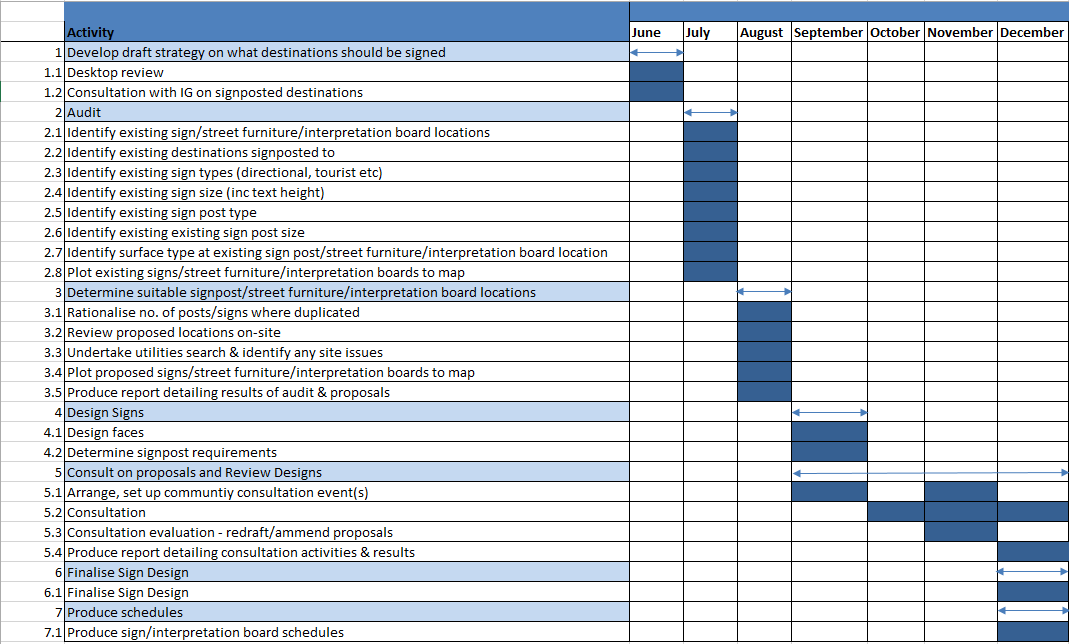 APPENDICESAPPENDIX 1: RECOMMENDATIONS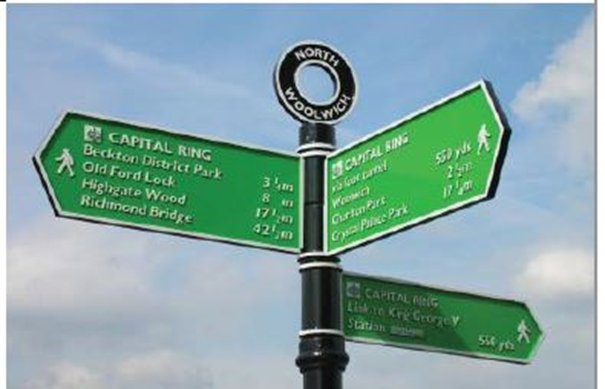 Proposed Finger Posts Signs (See Drawing AC/BSP/208)It is recommended that a series of new signposts/finger-posts be installed to provide pedestrians and cyclists direction to the (1) Deeside Way, (2) Falls of Feugh, (3) Scolty Hill and the (4) River Dee and (5) Royal Deeside Railway.  Pedestrian and cyclist signage will complement the map information contained in orientation panels. NB. Final design and locations will be subject to appropriate planning conditions. Distance information is particularly useful for those travelling by foot or by bicycle and is not currently on existing signage. It is recommended that this information be included on new sign plates. Below are examples of where colour has been used to create a bespoke finish in other UK towns. The existing finger posts are black cast-iron with gold lettering and details. They are in reasonable condition and it is recommended that they be retained and be repainted/ re-fitted with new arms where necessary. Consideration will be given to the size of the text to ensure that it is easily legible. The proposed colour combination options are listed below and shown in the diagrams below (NB. the Sapphire colour proposed represents a colour from the Banchory palette).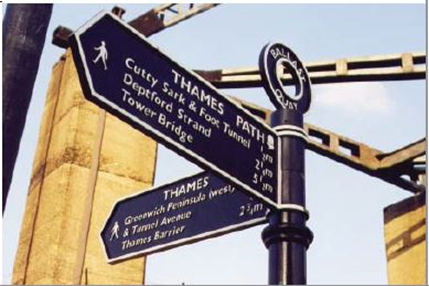 •	Sapphire with Gold text and details.•	Sapphire with White text and details.•	Black with Gold text and details.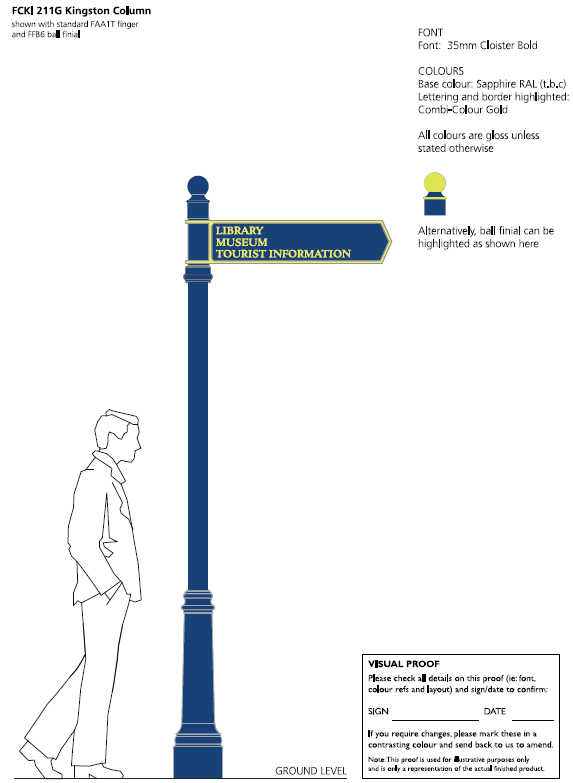 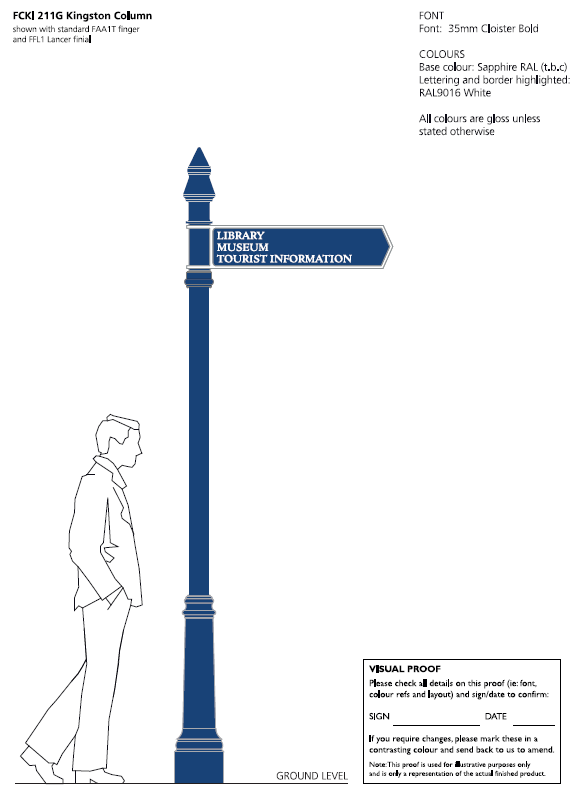 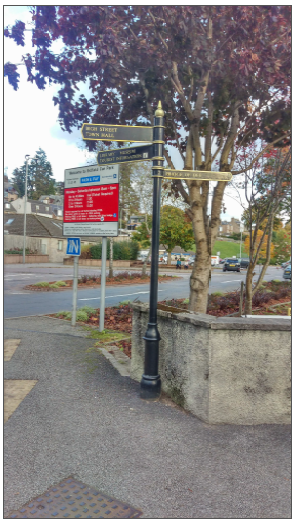 Consideration has been given to locating a finger post on Dee Street by the Bridge directing walkers to the footpath along the edge of the Golf Course. The Golf Course are not keen for this to be located here. However, the adjacent Interpretation Board will direct walkers to this route. In addition to the recommendations above, consideration should be given to locating one new wooden waymarking post off the Deeside Way to the Kirkyard and associated heritage features. Design should fit with Deeside Way signage, e.g. Wooden waymarking posts. Liaison is required with the Access Officer. 1.2 Proposed Vehicular Signs (See Drawing Number AC/BSP/023) Vehicular Signs to be Removed (See Drawing Number AC/BSP/006)1.4 Vehicular Signs to be Retained (See Drawing Number AC/BSP/006)1.5 General Signage RecommendationsChanges to the Traffic Signs Regulations and General Directions (TSRGD) mean the ‘No waiting at any time’ sign plate is no longer required to be installed where double yellow line road markings are in place.  Currently in Banchory, legacy sign plates remain in place at these locations.  To reduce the need for unnecessary sign clutter, it is recommended that all such signs be removed.  Gateway signs are currently in place on the North, West and East entrances to Banchory (see Drawing Number AC/BSP/006, signs 62, 66/67 and 68/69). Whilst functional, their design makes them visually intrusive. Recent changes to the regulations governing the use of boundary signs, means it is now possible to incorporate photographic or other images showing an item of local interest as shown in the below example. 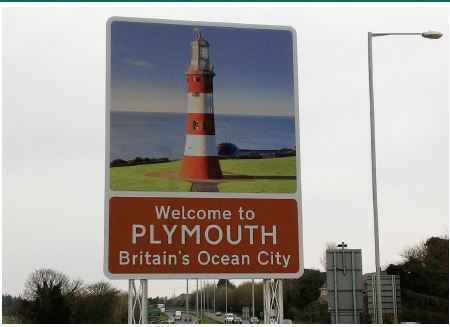 It is recommended that existing gateway signs be replaced with bespoke boundary signs which incorporate imagery associated with Banchory to foster a greater sense of place.  It is further recommended that new boundary signage should draw on the Banchory history and branding with the text below the chosen imagery to read “Welcome to BANCHORY, The Place to be”. It is noted that the font type and size must comply with road signing regulations therefore the accompanying Banchory font cannot be used.  Suggested imagery for use on these signs would be one of the following and the image to be used would be commissioned from an artist; this image will be an original image, not a photograph. 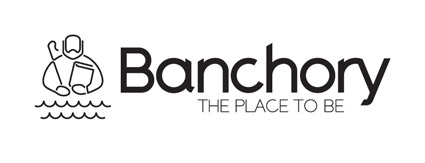 Lavender fieldThe Falls of Feugh with leaping salmonThe Banchory Logo (using only the image of St Ternan, NOT the text). Scolty Tower. Consideration could be given to using the same image at each boundary sign location, or different images at each.Scott Skinner Square Street Name Plates and Archway Sign (See Drawing Number AC/BSP/041)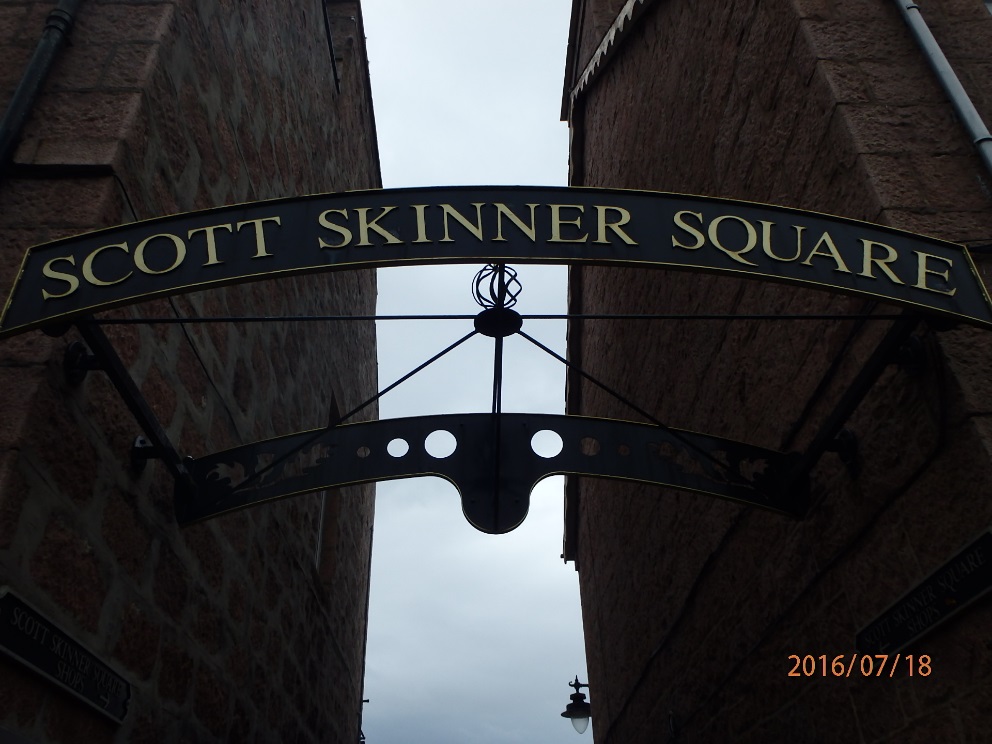 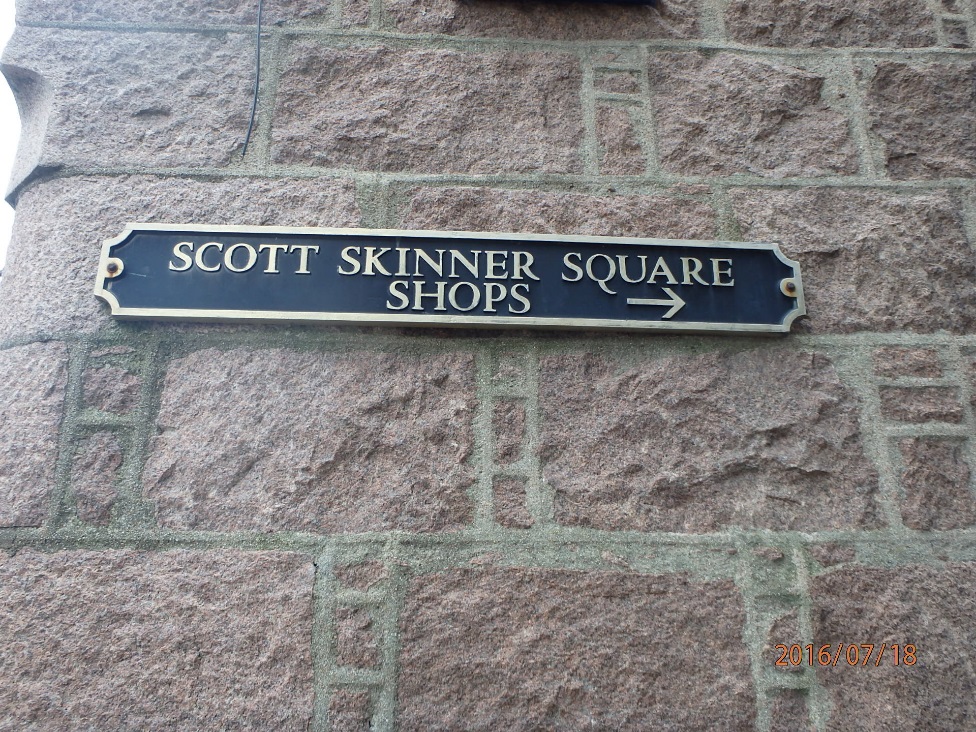 The street name plates around Scott Skinner Square; Smiddy Wynd, Postie’s Walk are largely cast-iron, with a black background and gold lettering to match the Scott Skinner Square archway sign and the finger posts. They are of high quality but many are in need of repainting. Historically, vehicle access requirements and building ownership issues have presented a challenge when potential improvements to the signing of Scott Skinner Square from its High Street entrance have been considered.  There remains however a desire to highlight the location of Scott Skinner Square to passers-by. In addition to the above, space constraints on the footway on High Street further limit options.Recommendations detailed within this report however include new orientation boards and walking/cycling signage that indicate the location of Scott Skinner Square.  The recommended finger post style, of which one will be located at the entrance to Scott Skinner Square, is designed to be more visible to pedestrians/cyclists. It is therefore recommended that at the entrance to Scott Skinner Square itself, the existing archway signage be retained with two options being presented below, one of which incorporates colours from the Banchory palette.  Repainting options for the archway sign at the entrance to Scott Skinner Square from High Street. Option 1: Sapphire background with gold  (Sapphire 100, 75, 0, 35 (CMYK) 0, 55, 120 (RGB)) Sapphire from Banchory palette: http://www.visitbanchory.com/community/banchory-brand/Option 2: Black background with gold. Repainting options for the cast-iron street name plates around Scott Skinner Square, Smiddy Wynd, and Postie’s Walk etc. Option 1: Sapphire background with gold  (Sapphire 100, 75, 0, 35 (CMYK) 0, 55, 120 (RGB)) Sapphire from Banchory palette: http://www.visitbanchory.com/community/banchory-brand/Option 2: Sapphire background with white Option 3: Black background with gold.  OtherIt has been identified that the Scott Skinner memorial plaque on the side of the flower bed on High Street, opposite Dee Street, is in need of cleaning, it is therefore recommended that this be done.1.6 Information & Interpretation Board Recommendations (See Drawing Number AC/BSP/003B)NB. Final design and locations will be subject to appropriate planning conditions. There is the potential opportunity to incorporate orientation functionality utilising the existing electronic information point outside the bus stop on High Street.  This would be ideal for those visiting the town via public transport.  Consideration is currently being given by Aberdeenshire Council to piloting this technology which would include electronic mapping and interpretation functionality. 1.7 Street Furniture Recommendations (See Drawing No.s AC/BSP/001, 002,004, 005A and 027)1.8 Recommendations for Materials 1.9 Emerging TechnologiesAdvancements in technology have led to the birth of ‘Smart Street Furniture’.  This is essentially street furniture that harnesses technology to fulfil an additional role over and above its intended purpose. This project could potentially provide the opportunity for Banchory Town Centre to be amongst the first areas in the UK to employ this emerging technology.Consideration could be given to the installation of ‘LightMotion’ street lamp posts with integrated electric vehicle charging and Wi-Fi capabilities.  This may be of particular interest in the Scott Skinner area where it has been stated that public Wi-Fi access would potentially be desirable.    ‘Strawberry Smart Benches’ could be considered as modern seating solutions which incorporate mobile phone charging capabilities and foot traffic counters.  1.10 Rubbing PostsNature Sign Design have created several sets of nature trail rubbing posts in both wood and brass.  Rubbing posts are generally used along nature trails, and allow visitors to take rubbings at points of interest along the nature trail.  Each post is different, and depicts an image associated with the area it is located in.Rubbing posts can be incorporated into activity sheets or booklets.  These encourage visitors to explore the nature trail and interact with each post along the way.  They are a great way to keep children engaged on longer nature trails.  The posts make the nature trail a game that the children are encouraged to complete by collecting or “rubbing” each post.Nature Sign Design rubbing posts can be made from a variety of materials, such as pine from sustainable FSC (Forestry Stewardship Certified) sources and brass.  Brass rubbing posts are exceptionally hard wearing.Nature Sign Design can design rubbing posts tailor made for a Banchory heritage trail and make posts from submitted designs. These images could include Queen VictoriaDee Lavender FieldsScott SkinnerLeaping Salmon at the Falls of FeughPotential locations such as Deeside Way near the town, Scott Skinner Square, the Ternan Kirkyard, Falls of Feugh, Scolty Hill. APPENDIX 2: SUPPLEMENTARY INFORMATION2.1 Asset GuideAn index of each type of sign, street furniture and information board.Table of Destinations and Number of Signs, July 2016.Attractions, businesses, organisations without signage at time of data collection, July 2016.Aberdeenshire Council Social CareAberdeenshire Council (Building Opposite town Hall)Aberdeenshire Council Registrar’sBanchory Bowling Club & Recreation GroundsBridge Street Car ParkBurnett Arms HotelBurnett Car ParkCodona’s Amusement ParkDouglas Arms HotelDr Francis Adam War MemorialFalls of Feugh/ Bridge of FeughHigh Street War MemorialPolice StationPost OfficePublic Toilets @ Town HallRiver DeeThe Square Car ParkThe Square War MemorialThe Stag HotelBellfield ParkRoyal Deeside  RailwayBanchory Ternan Historic Kirkyard and CemeteryDouglas VaultKincardine O’ Neil VillagePotarch Bridge and GreenHill of FareNine Stanes, Mulloch WoodBanchroy Sports CentreBanchory Ternan East ChurchBellfield ParkBurnett ParkHill of Banchory Community Learning & DevelopmentJames Hunter FountainMercat CrossMorrisons/ Petrol Station/ Recycling PointTesco/ Petrol Station / Recycling PointRavenswood Country Club (Royal British Legion)Silverbank Caravan ParkSkate ParkSt Columbas ChurchSt Ternan’s ChurchThe Watch House ( in Ternan Kirykard)Tillybrake Road Playing FieldTor-nan-Coille HotelVillage Guest HouseAPPENDIX 3: DrawingsAC/BSP/001 – Lamp post recommendationsAC/BSP/002 – Bins recommendationsAC/BSP/003b – Information board recommendationsAC/BSP/004a – Benches recommendationsAC/BSP/005a – Street furniture recommendationsAC/BSP/006a – Existing signsAC/BSP/023 – Proposed vehicular signsAC/BSP/027 – Planters recommendationsAC/BSP/028 – Fingerposts recommendationsAC/BSP/041 – Scott Skinner Archway & Street Name PlatesElementScope and Aims SignageAudit of directional/information signage from A93 (East and West) and from other main approaches into Banchory. Recommendations for improvements to encourage visitors to break their journey, highlight attractions in town. SignageAudit of vehicular directional/ information signage within study area.  Recommendations for improvements to signpost motorists to visitor attractions and main facilities. SignageAudit of pedestrian, cyclist directional information signage within the study area (including finger posts) with particular reference to main facilities and visitor attractions and recommendations for improvements. SignageAssessment of black metal street name plates with gold lettering in Scott Skinner Square/ Town Centre and recommendations to ensure fit with overall signage strategy.SignageAssessment of Scott Skinner Square archway entrance sign and recommendations from improvement (consideration of retention or alteration to fit in with overall signage strategy and artwork in SSS).  SignageProduction of detailed designs and specifications for proposed signage within Town Centre and outline designs for signage out with Town Centre.SignageIdentification of opportunities for linked public transport information (e.g. buses and park & ride).  Information boardsAudit of all existing information boards in Study Area. Information boardsIdentify inadequacies and omissions in overall coverage and recommendations to address these (including proposed content and location). Information boardsIdentification of appropriate house styles for any proposed interpretation boards and materials to be used. Information boardsInclude community noticeboards in audit (location and state of repair). Street FurnitureAudit of all street furniture in Town Centre, identifying inadequacies and omissions and recommendations for improvement. Entrance into BanchoryLocal road nameRoad nameBy carNORTHRaemoir RoadA980 By carSOUTHDee StreetB9474By carEAST & WESTNorth Deeside Road/Inchmarlo RoadA93 Public transportEAST & WESTHigh StreetA93By bicycleEAST & WESTDeeside Way-LocationArms PresentArms PointingCommentArms ProposedArms PointingACTION1HIGH STREET, outside the Cancer Research shopLIBRARY, MUSEUM, TOURIST INFORMATIONTOWN HALL, PUBLIC TOILETSSCOTT SKINNER SQUARESOUTHWESTEAST (Tampered with).Replace existing finger post arm directing people to Town Hall public toilets with sign directing to Bellfield Public Toilets due to opening hours of Town Hall. TOWN HALLLIBRARY, MUSEUM, TOURIST INFORMATION (i)PARKS, TOILETSWESTSOUTHEASTNEW  ARMS2DEE STREET, Outside Bellfield Car ParkHIGH STREET, TOWN HALLLIBRARY, MUSEUM, TOURIST INFORMATIONBRIDGE OF DEENORTHNORTHSOUTHFinger post is to move location to other side of entrance to car park.RIVER DEE, FALLS OF FEUGH ½ mile, SCOLTY HILL 2 miles,DEESIDE WAYSCOTT SKINNER SQUARE VIA SMIDDY WYND, LIBRARY, MUSEUM, TOURIST INFORMATION (i)TOWN CENTRETOILETSSOUTHSOUTHNORTH-WESTNORTHEASTNEW ARMS, RE-LOCATE FINGERPOST3BRIDGE STREET, Outside Museum. LIBRARYSCOTT SKINNER SQUARE3. BELLFIELD CAR PARK, PUBLIC TOILETSNORTHNORTHEASTTOWN CENTRE, SCOTT SKINNER SQUARE, SHOPSLIBRARY, MUSEUM, TOURIST INFORMATION (i)PARKS, TOILETS, DEESIDE WAYNORTHNORTHEASTNEW ARMS4SCOTT SKINNER SQUAREHIGH STREET, TOWN HALL.MUSEUM, TOURIST INFORMATION (i).BELLFIELD CAR PARK, PUBLIC TOILETS. NORTHSOUTHEASTAdd Bellfield Park, Car park and Public ToiletsHIGH STREET, TOWN HALL LIBRARY, MUSEUM, TOURIST INFORMATION (i) PARKS, TOILETSNORTHSOUTHSOUTH-EASTNEW ARMSRE-LOCATE FINGER POST5DEE STREET at junction of BRIDGE STREETN/AN/AProvide direction from those parking in Bridge Street Car Park and following Bridge Street finger postTOWN CENTRELIBRARY, MUSEUM, TOURIST INFORMATION (i). PARKS, DEESIDE WAYTOILETS1. NORTH2. NORTH-WEST3. SOUTH-EAST4. NORTH -EASTNEW FINGER POST6HIGH STREET at junction of DEE STREETN/AN/AProvide pedestrian and cycle direction from High Street following High Street finger post. FALLS OF FEUGH 3/4 mile, SCOLTY HILL 2 milesLIBRARY, MUSEUM, TOURIST INFORMATION (i), TOWN HALL.DEESIDE WAY, RIVER DEE, TOILETS, PARKS. SOUTHWESTSOUTHNEW FINGER POST7DEE STREET, opposite of King George V park.N/AN/AProvide signage for those entering Banchory from Deeside Way.  TOILETS, TOWN CENTRE, TOURIST INFORMATION (i) CYCLE PARKING.RIVER DEE, FALLS OF FEUGH ½ mile, SCOLTY HILL 2 miles ROYAL DEESIDE RAILWAY VIA DEESIDE WAY 3 milesNORTHSOUTHEASTNEW FINGER POST8&9RIVERSIDE WALKN/AN/AWaymarking post signposting people at either end of Riverside Walk to the Platties. RIVERSIDE WALK “PLATTIES”N/A  NEW WAY-MARKING POSTSLocationSigns presentSigns presentCommentSigns ProposedSigns ProposedFacing1INCHMARLO ROAD30 speed limit roundel, Welcome to BANCHORY. Please Drive CarefullyNATIONAL Speed Limit Roundels(Signs at either side of the road).30 speed limit roundel, Welcome to BANCHORY. Please Drive CarefullyNATIONAL Speed Limit Roundels(Signs at either side of the road).Regulatory requirement 30mph Speed Limit Roundel30mph Speed Limit RoundelWEST1INCHMARLO ROAD30 speed limit roundel, Welcome to BANCHORY. Please Drive CarefullyNATIONAL Speed Limit Roundels(Signs at either side of the road).30 speed limit roundel, Welcome to BANCHORY. Please Drive CarefullyNATIONAL Speed Limit Roundels(Signs at either side of the road).Regulatory requirement NATIONAL Speed Limit RoundelNATIONAL Speed Limit RoundelEAST2INCHMARLO ROADWest entrance into Banchory (A93) 30 speed limit roundel, Welcome to BANCHORY. Please Drive CarefullyNATIONAL Speed Limit Roundels(Signs at either side of the road).30 speed limit roundel, Welcome to BANCHORY. Please Drive CarefullyNATIONAL Speed Limit Roundels(Signs at either side of the road).Replace old boundary sign with new speed limit signs.Install additional new sign depicting image relevant to Banchory’s heritage.Use Banchory town slogan “The place to be”.  Potentially utilise background colour from Banchory palette. IMAGE“Welcome to BANCHORY The place to be”IMAGE“Welcome to BANCHORY The place to be”WEST3RAEMOIR ROADBeside entrance to Raemoir Garden Centre. North entrance into Banchory (A980).30 speed limit roundel +Welcome to BANCHORY. Please Drive Carefully40 Speed Limit Roundels(Boundary sign on WEST side of the road).30 speed limit roundel +Welcome to BANCHORY. Please Drive Carefully40 Speed Limit Roundels(Boundary sign on WEST side of the road).Regulatory requirementReplace old boundary sign with new speed limit signs.Install additional new sign depicting image relevant to Banchory’s heritage.Use Banchory town slogan “The place to be”.  Potentially utilise background colour from Banchory palette. 30 speed limit roundel30 speed limit roundelNORTH3RAEMOIR ROADBeside entrance to Raemoir Garden Centre. North entrance into Banchory (A980).30 speed limit roundel +Welcome to BANCHORY. Please Drive Carefully40 Speed Limit Roundels(Boundary sign on WEST side of the road).30 speed limit roundel +Welcome to BANCHORY. Please Drive Carefully40 Speed Limit Roundels(Boundary sign on WEST side of the road).Regulatory requirementReplace old boundary sign with new speed limit signs.Install additional new sign depicting image relevant to Banchory’s heritage.Use Banchory town slogan “The place to be”.  Potentially utilise background colour from Banchory palette. 40 speed limit roundel40 speed limit roundelSOUTH4RAEMOIR ROADBeside entrance to Raemoir Garden Centre. North entrance into Banchory (A980).30 speed limit roundel +Welcome to BANCHORY. Please Drive Carefully40 Speed Limit Roundels(Boundary sign on WEST side of the road).30 speed limit roundel +Welcome to BANCHORY. Please Drive Carefully40 Speed Limit Roundels(Boundary sign on WEST side of the road).Regulatory requirementReplace old boundary sign with new speed limit signs.Install additional new sign depicting image relevant to Banchory’s heritage.Use Banchory town slogan “The place to be”.  Potentially utilise background colour from Banchory palette. IMAGE“Welcome to BANCHORY The place to be.” IMAGE“Welcome to BANCHORY The place to be.” NORTH5RAEMOIR ROAD(Southbound)Aberdeen A93Aberdeen A93Sign is very old and faded. Show that parking is available in Town Centre.Show direction for Crathes Castle. Aberdeen A93Heritage Trail Crathes CastleAberdeen A93Heritage Trail Crathes CastleNORTH5RAEMOIR ROAD(Southbound)Braemar A93Braemar A93Sign is very old and faded. Show that parking is available in Town Centre.Show direction for Crathes Castle. Aberdeen A93Heritage Trail Crathes CastleAberdeen A93Heritage Trail Crathes CastleNORTH5RAEMOIR ROAD(Southbound)Victoria Heritage TrailTown CentreSign is very old and faded. Show that parking is available in Town Centre.Show direction for Crathes Castle. Braemar A93Town CentreCar ParksBraemar A93Town CentreCar ParksNORTH6STATION ROADAdjacent to junction at foot of RAEMOIR ROAD(Eastbound)Raemoir Trout FisheryRaemoir Trout FisheryAdd Cowshed RestaurantSigns to be uniform size to give neat appearance. Banchory Academy,Sports Centre,Tillybrake Ind. Est.Heritage TrailBanchory Academy,Sports Centre,Tillybrake Ind. Est.Heritage TrailWEST6STATION ROADAdjacent to junction at foot of RAEMOIR ROAD(Eastbound)Raemoir Trout FisheryRaemoir Trout FisheryAdd Cowshed RestaurantSigns to be uniform size to give neat appearance. Raemoir Garden Centre and CaféRaemoir Garden Centre and CaféWEST6STATION ROADAdjacent to junction at foot of RAEMOIR ROAD(Eastbound)Raemoir HouseRaemoir HouseAdd Cowshed RestaurantSigns to be uniform size to give neat appearance. Cowshed RestaurantCowshed RestaurantWEST6STATION ROADAdjacent to junction at foot of RAEMOIR ROAD(Eastbound)Banchory Academy,Sports Centre,Tillybrake Ind. Est.,Heritage TrailBanchory Academy,Sports Centre,Tillybrake Ind. Est.,Heritage TrailAdd Cowshed RestaurantSigns to be uniform size to give neat appearance. Raemoir Trout FisheryRaemoir Trout FisheryWEST6STATION ROADAdjacent to junction at foot of RAEMOIR ROAD(Eastbound)Raemoir Garden Centre and CaféRaemoir Garden Centre and CaféAdd Cowshed RestaurantSigns to be uniform size to give neat appearance. Raemoir HouseRaemoir HouseWEST7STATION ROADAdjacent to junction at foot of RAEMOIR ROAD(Westbound)Raemoir Trout FisheryRaemoir Trout FisheryAdd Raemoir Trout Fishery sign. Add Cowshed RestaurantSigns to be uniform size to give neat appearance.Banchory Academy,Sports Centre,Tillybrake Ind. Est.Heritage TrailBanchory Academy,Sports Centre,Tillybrake Ind. Est.Heritage TrailEAST7STATION ROADAdjacent to junction at foot of RAEMOIR ROAD(Westbound)Raemoir Trout FisheryRaemoir Trout FisheryAdd Raemoir Trout Fishery sign. Add Cowshed RestaurantSigns to be uniform size to give neat appearance.Raemoir Garden Centre and CaféRaemoir Garden Centre and CaféEAST7STATION ROADAdjacent to junction at foot of RAEMOIR ROAD(Westbound)Raemoir HouseRaemoir HouseAdd Raemoir Trout Fishery sign. Add Cowshed RestaurantSigns to be uniform size to give neat appearance.Cow Shed RestaurantCow Shed RestaurantEAST7STATION ROADAdjacent to junction at foot of RAEMOIR ROAD(Westbound)Banchory Academy,Sports Centre,Tillybrake Ind. Est.,Heritage TrailBanchory Academy,Sports Centre,Tillybrake Ind. Est.,Heritage TrailAdd Raemoir Trout Fishery sign. Add Cowshed RestaurantSigns to be uniform size to give neat appearance.Raemoir Trout FisheryRaemoir Trout FisheryEAST7STATION ROADAdjacent to junction at foot of RAEMOIR ROAD(Westbound)Raemoir Garden Centre and CaféRaemoir Garden Centre and CaféAdd Raemoir Trout Fishery sign. Add Cowshed RestaurantSigns to be uniform size to give neat appearance.Raemoir HouseRaemoir HouseEAST8STATION ROAD, adjacent to junction at foot of Raemoir RoadN/AN/AReinstate directional Aberdeen, Braemar A93 signs which existed before to follow up Advanced Direction Sign. Aberdeen A93, Braemar A93Aberdeen A93, Braemar A93NORTH9HILL OF BANCHORY EAST at Woodend BarnHill of Banchory Business ParkTown centre A93 AberdeenHill of Banchory Business ParkTown centre A93 AberdeenAdd direction to Car Parks in Town.Hill of Banchory Business ParkHill of Banchory Business ParkNORTH9HILL OF BANCHORY EAST at Woodend BarnHill of Banchory Business ParkTown centre A93 AberdeenHill of Banchory Business ParkTown centre A93 AberdeenAdd direction to Car Parks in Town.Town centreCar parksA93 AberdeenTown centreCar parksA93 AberdeenNORTH10HILL OF BANCHORY EAST at Tesco(Southbound)Town centreAberdeen A93Town centreAberdeen A93Provide direction to Car parks.A93 AberdeenTown centreCar parksA93 AberdeenTown centreCar parksNORTH11A93, WEST of Olympia Gardens.East entrance into Banchory (A93)See below. See below. Replace old boundary sign with new speed limit signs.Install additional new sign depicting image relevant to Banchory’s heritage.Use Banchory town slogan “The place to be”.  Potentially utilise background colour from Banchory palette. IMAGE“Welcome to BANCHORY The place to be”IMAGE“Welcome to BANCHORY The place to be”EAST12A93, EAST of Olympia GardensEast entrance into Banchory (A93) 30 speed limit roundels, Welcome to BANCHORY. Please Drive Carefully40speed limit roundels(Signs at either side of the road).30 speed limit roundels, Welcome to BANCHORY. Please Drive Carefully40speed limit roundels(Signs at either side of the road).Regulatory RequirementReplace old boundary sign with new speed limit signs.Install additional new sign depicting image relevant to Banchory’s heritage.Use Banchory town slogan “The place to be”.  Potentially utilise background colour from Banchory palette. 30 speed limit roundel30 speed limit roundelEAST12A93, EAST of Olympia GardensEast entrance into Banchory (A93) 30 speed limit roundels, Welcome to BANCHORY. Please Drive Carefully40speed limit roundels(Signs at either side of the road).30 speed limit roundels, Welcome to BANCHORY. Please Drive Carefully40speed limit roundels(Signs at either side of the road).Regulatory RequirementReplace old boundary sign with new speed limit signs.Install additional new sign depicting image relevant to Banchory’s heritage.Use Banchory town slogan “The place to be”.  Potentially utilise background colour from Banchory palette. 40 speed limit roundel40 speed limit roundelWEST13A93 at HILL OF BANCHORY EASTAberdeen A93, Town CentreAberdeen A93, Town CentreProvide direction to Car parks.Aberdeen A93 Town Centre, Car parksNORTH14HIGH STREETWest of War memorial.N/AN/AAdvanced direction sign for multiple parking options. Bellfield Car Park (w spaces), Coach + WC + Information (i).Bridge Street Car Park (w spaces). Bellfield Car Park (w spaces), Coach + WC + Information (i).Bridge Street Car Park (w spaces). WEST15HIGH STREET at KINNESKIE ROADN/AN/ADirection Sign following advanced direction sign. Bridge Street Car Park (w spaces).Bridge Street Car Park (w spaces).WEST15HIGH STREET at KINNESKIE ROADN/AN/ADirection Sign following advanced direction sign. Banchory Golf ClubBanchory Golf ClubWEST16HIGH STREET at KINNESKIE ROADN/AN/ADirection Sign following advanced direction sign. Bridge Street Car Park (w spaces).Bridge Street Car Park (w spaces).EAST16HIGH STREET at KINNESKIE ROADN/AN/ADirection Sign following advanced direction sign. Banchory Golf ClubBanchory Golf ClubEAST17HIGH STREET approaching Dee Street junctionEastboundPeterculterKirkton of Durris, FettercairnPeterculterKirkton of Durris, FettercairnMove Falls of Feugh sign to junctionRemove Kirkton of DurrisSignpost Parks & Recreation Ground. Peterculter,Bellfield Car Park (w spaces + Coach + WC + information),ParksRecreation GroundStrachan FettercairnPeterculter,Bellfield Car Park (w spaces + Coach + WC + information),ParksRecreation GroundStrachan FettercairnWEST17HIGH STREET approaching Dee Street junctionEastboundPeterculterKirkton of Durris, FettercairnPeterculterKirkton of Durris, FettercairnMove Falls of Feugh sign to junctionRemove Kirkton of DurrisSignpost Parks & Recreation Ground. Falls of Feugh Restaurant & TearoomFalls of Feugh Restaurant & TearoomWEST17HIGH STREET approaching Dee Street junctionEastboundFalls of Feugh Restaurant & Tearoom ¾ mlFalls of Feugh Restaurant & Tearoom ¾ mlMove Falls of Feugh sign to junctionRemove Kirkton of DurrisSignpost Parks & Recreation Ground. Banchory Lodge HotelBanchory Lodge HotelWEST18Junction of HIGH STREET & DEE STREET(Eastbound)Feughside InnFeughside InnRemove sign for Feughside Inn, as destination is 5 miles from sign location.  This exceeds distance suggested in best practice guidance.Remove Caravan park sign, as only sites that have a minimum of 20 overnight pitches for casual use, are eligible for sign.Bellfield Car Park (w spaces, Coach, WC & information).Recreation GroundParks StrachanFettercairnBellfield Car Park (w spaces, Coach, WC & information).Recreation GroundParks StrachanFettercairnWEST18Junction of HIGH STREET & DEE STREET(Eastbound)Caravan Park Caravan Park Remove sign for Feughside Inn, as destination is 5 miles from sign location.  This exceeds distance suggested in best practice guidance.Remove Caravan park sign, as only sites that have a minimum of 20 overnight pitches for casual use, are eligible for sign.Banchory Lodge HotelBanchory Lodge HotelWEST18Junction of HIGH STREET & DEE STREET(Eastbound)Parking in 100 yardsParking in 100 yardsRemove sign for Feughside Inn, as destination is 5 miles from sign location.  This exceeds distance suggested in best practice guidance.Remove Caravan park sign, as only sites that have a minimum of 20 overnight pitches for casual use, are eligible for sign.Falls of Feugh Restaurant & TearoomFalls of Feugh Restaurant & TearoomWEST19Junction of High Street & Dee Street(Westbound)Feughside InnFeughside InnInformation at proposed Orientation Board in Bellfield Car Park to be signposted. Remove sign for Feughside Inn, as destination is 5 miles from sign location.  This exceeds distance suggested in best practice guidance.Signpost Parks & Recreation Ground.Vehicle traffic now directed to main car park(s) for access to TOURIST INFORMATIONBellfield Car Park (w spaces, Coach, WC & information).Recreation GroundParks StrachanFettercairnBellfield Car Park (w spaces, Coach, WC & information).Recreation GroundParks StrachanFettercairnEAST19Junction of High Street & Dee Street(Westbound)Tourist Information (i)Tourist Information (i)Information at proposed Orientation Board in Bellfield Car Park to be signposted. Remove sign for Feughside Inn, as destination is 5 miles from sign location.  This exceeds distance suggested in best practice guidance.Signpost Parks & Recreation Ground.Vehicle traffic now directed to main car park(s) for access to TOURIST INFORMATIONBellfield Car Park (w spaces, Coach, WC & information).Recreation GroundParks StrachanFettercairnBellfield Car Park (w spaces, Coach, WC & information).Recreation GroundParks StrachanFettercairnEAST19Junction of High Street & Dee Street(Westbound)Parking in 100 yardsParking in 100 yardsInformation at proposed Orientation Board in Bellfield Car Park to be signposted. Remove sign for Feughside Inn, as destination is 5 miles from sign location.  This exceeds distance suggested in best practice guidance.Signpost Parks & Recreation Ground.Vehicle traffic now directed to main car park(s) for access to TOURIST INFORMATIONBanchory Lodge HotelBanchory Lodge HotelEAST19Junction of High Street & Dee Street(Westbound)Falls of Feugh Restaurant & TearoomFalls of Feugh Restaurant & TearoomInformation at proposed Orientation Board in Bellfield Car Park to be signposted. Remove sign for Feughside Inn, as destination is 5 miles from sign location.  This exceeds distance suggested in best practice guidance.Signpost Parks & Recreation Ground.Vehicle traffic now directed to main car park(s) for access to TOURIST INFORMATIONFalls of Feugh Restaurant & TearoomFalls of Feugh Restaurant & TearoomEAST20HIGH STREET at Bus Stop EAST of Dee Street(Westbound)AboyneAboyneRemove Kirkton of DurrisGive information for spaces in Car Parks Direct visitors to Information. Bridge Street Car Park w spaces, AboyneBridge Street Car Park w spaces, AboyneEAST20HIGH STREET at Bus Stop EAST of Dee Street(Westbound)Strachan, Kirkton of DurrisStrachan, Kirkton of DurrisRemove Kirkton of DurrisGive information for spaces in Car Parks Direct visitors to Information. Bellfield Car Park w spaces, Coach, WC., ParksRecreation GroundStrachanFettercairnBellfield Car Park w spaces, Coach, WC., ParksRecreation GroundStrachanFettercairnEAST21KINNESKIE ROADOne Way arrowOne Way arrowExisting Signs Damaged (Regulatory requirement)One way traffic arrowOne way traffic arrow22KINNESKIE ROADOne Way arrowOne Way arrowExisting Signs Damaged (Regulatory requirement)One way traffic arrowOne way traffic arrow23DEE STREETAcross from King George V park. N/AN/AN/AN/ADirect people to parks. King George V ParkBellfield ParkKing George V ParkBellfield ParkSOUTH24DEE STREETAcross from King George V park. N/AN/AN/AN/ADirect people to parks. King George V ParkBellfield ParkKing George V ParkBellfield ParkNORTH25DEE STREET, Outside BELLFIELD CAR PARK, N/AN/ADirect people to information, public toilets. Bellfield Car Park with spaces, Coach, WC, information.Bellfield Car Park with spaces, Coach, WC, information.NORTH26DEE STREET, Outside BELLFIELD CAR PARK, N/AN/ADirect people to information, public toilets. Bellfield Car Park with spaces, Coach, WC, information.Bellfield Car Park with spaces, Coach, WC, information.SOUTH27SHAW’S COURT, Scott Skinner SquareNO DOGS FOULING PERMITTEDAccess to Bridge Street ShopsNO DOGS FOULING PERMITTEDAccess to Bridge Street ShopsRecommendation to include a street name sign for SHAW’S COURT or LEADING TO SHAW’S COURT as there is only signage from BRIDGE STREET at present. Have received complaints from residents over the years re lack of signage. SHAW’S COURT or LEADING TO SHAW’S COURTSHAW’S COURT or LEADING TO SHAW’S COURTNORTH28VARIOUS45 Minute Parking Signs45 Minute Parking Signs45 minute parking bay signs are regulatory requirement.Removal of ‘At any time’ waiting restriction text and consolidation of signs to ensure all are correct 45 Minute Parking Signs45 Minute Parking SignsVARIOUSLocationSigns presentCommentSigns ProposedfacingACTION3HIGH STREET at junction with Kinneskie Road. Tourist InformationVehicle traffic now directed to main car park(s) for access to TOURIST INFORMATIONN/AEAST REMOVE4HIGH STREET at junction with Kinneskie Road. Tourist InformationVehicle traffic now directed to main car park(s) for access to TOURIST INFORMATIONN/AWESTREMOVE7MOUNT STREET off high StreetBanchory Advice CentreRemove this sign as the Advice Centre is no longer on Mount Street. N/AEASTREMOVE12SCOTT SKINNER SQUARENO SKATEBOARDINGNO CYCLINGNO BALL GAMESSign unnecessary and detracts from visual amenity and sense of place. N/ASOUTHREMOVE21DEE STREET, North of Bridge StreetNo Right turnRemove No Right Turn sign.NO ENTRY signs already communicate this. N/ANORTHREMOVE23SCOTT SKINNER SQUARE outside the Library.Information (i) MuseumRemove the sign outside the library. Tourist information is currently provided inside the Library with access to the Museum to follow in the future.N/AN/AREMOVE34DEE STREET, South of Bridge StreetNo Left turnRemove No Left Turn sign.NO ENTRY signs already communicate this.N/ASOUTHREMOVE36, 37Bridge Street next to Scott Skinner Square. Tourist information. Vehicle traffic now directed to main car park(s) for access to TOURIST INFORMATIONN/AEAST & WESTREMOVE49Bridge Street, Outside Bridge Street Car ParkTourist InformationVehicle traffic now directed to main car park(s) for access to TOURIST INFORMATIONN/ANORTHREMOVE53HIGH STREET, KINNESKIE ROADGolf Club sign on Town Hall buildingProposed brown tourist ‘Golf Course’ signs at junction negate this signN/AREMOVENo.LocationSigns presentCommentFACINGACTION1HIGH STREET, entrance to the Square Car ParkINRequired for flow of vehicles in car park.NORTHRETAIN5HIGH STREET, Outside Clydesdale BankRoyal British Legion 500 ydsImportant destination.  Potentially visited by non-local members of Armed ForcesEASTRETAIN6HIGH STREET, Outside Clydesdale BankRoyal British Legion 500 ydsImportant destination.  Potentially visited by non-local members of Armed ForcesWESTRETAIN8HIGH STREET  at Watson LaneNo through road. Traffic ManagementSOUTHRETAIN9SCOTT SKINNER SQUARERestricted Parking ZoneRegulatoryNORTHRETAIN16HIGH STREETHumps for 450 ydsRegulatoryRETAIN17HIGH ST, West of Dee StreetBraemar A93, Fettercairn B974Long Distance Navigation AidEASTRETAIN18DEE STREET, South of High StreetAberdeen A93, Braemar A93Long Distance Navigation AidSOUTHRETAIN19SCOTT SKINNER SQUAREAccess ramp to lower level and Bridge Street ShopsAccessibility and directionNORTHCLEAN, RETAIN20SCOTT SKINNER SQUAREAccess to ramp to upper levelAccessibilitySOUTHRETAIN22SCOTT SKINNER SQUAREAccess to lower level shopsAccessibilityNORTHRETAIN28DEE STREET, opposite Recreation GroundB974Strachan,(Kirkton of Durris), FettercairnLong Distance Navigation AidNORTHRETAIN29DEE STREET, at King George V Park entranceKing George V PavillionTo identify entrance to parkNORTH WESTRETAIN35BRIDGE STREET, across from Museum.One Way ArrowRegulatoryNORTHRETAIN38SCOTT SKINNER SQUARE CAR PARKWelcome to Scott Skinner Square ParkNotify drivers that they are agreeing to terms of parking. EASTRETAIN39SCOTT SKINNER SQUARE CAR PARKWelcome to Scott Skinner Square ParkNotify drivers that they are agreeing to terms of parking.WESTRETAIN41BRIDGE STREET, entrance to SCOTT SKINNER SQUARE CAR PARKPay & DisplaySign drivers to Pay & Display machine. SOUTH WESTRETAIN42SCOTT SKINNER SQUARE CAR PARKDOG OWNERS PICK UP OR PAY UPFine WarningSOUTH WESTRETAIN43SCOTT SKINNER SQUARE CAR PARKWelcome to Scott Skinner Square ParkNotify drivers that they are agreeing to terms of parking. SOUTH WESTRETAIN46BRIDGE STREETDog Litter Sign:  SCOOP THE POOP. YOU MAY BE FINED IF YOU DON’T. Fine WarningNORTHRETAIN47BRIDGE STREET, next to Car Park and Golf Course.CAUTION Beware of Golf BallsWarning SignNORTHRETAIN51KINNESKIE ROAD (facing into KINNESKIE LANE) One Way ArrowRegulatoryWESTRETAIN56The Square Car Park, HIGH STREETTHE SQUARE CAR PARK FREE PARKINGRequired to convey terms of parking.NORTHRETAINRef no.LocationType of boardExisting contentCommentsACTION1TOWN HALLCommunity NoticeboardCommunity noticeboardBoard location prone to condensation & little usedREMOVE2HIGH STREET in flower bed. Community NoticeboardCommunity noticeboardManaged by Community CouncilBEING REPLACED BY COMMUNITY COUNCIL3East end of HIGH STREETCommunity NoticeboardCommunity noticeboardOwned by Shopkeepern/a4DEE STREET at Bowling Club.Community noticeboardCommunity noticeboardOwned by Recreation Groundn/a5TERNAN KIRKYARDNoticeboardGraveyard notices n/aRef no.LocationType of boardBoard contentCommentsACTION6BELLFIELD CAR PARKInformation boardWELCOME TO BANCHORYRecommend that board is removed.  Further recommended that content is refreshed and incorporated on the proposed  multi sided board (see no. 12 below). REMOVE7ST TERNAN KIRKYARD Interpretation boardHistory of the Ternan Kirkyard and watchtower.Replace angled board to make legible and fit with new design.  Reuse existing metal mounting. REPLACE8BELLFIELD CAR PARKInformation BoardTown Map & Business DirectoryOut of date local business information. The owners of these boards have authorised and consented to their removal.REMOVE9RIVER OBSERVATION POINT, DEE STREET Interpretation BoardRemove existing board and incorporate with content of no. 10 onto new single, waist height, angled board on plinth. Reuse existing mounting. REMOVE10RIVER OBSERVATION POINT, DEE STREETOrientation and Interpretation boards  “History and wildlife of Banchory riverbank” and “Discover Banchory on Foot”.Board to be replaced, so that it is consistent with the other refreshed and new interpretation boards.   A map of Banchory with a “YOU ARE HERE” marker (plus details of riverside walks) surrounded by border of additional information about natural history and river.  Suggest single waist height angled board on plinth to replace two existing metal framed boards. Existing angled mounting for one could be used. REPLACE11RIVER OBSERVATION POINT, DEE STREETInterpretation BoardPearls in Peril Panel being installed by Rivers and Fisheries TrustFORTHCOMING12BELLFIELD CAR PARKMulti-sided upright boards.  To include: 1 x Orientation board1 x Interpretation board1 x Lockable Community noticeboardA map of Banchory with a “YOU ARE HERE” marker.  Local services and attractions in and around the town will also be marked. Information panel with history/heritage and  cultural information about Banchory Lockable community noticeboard – to be managed by BDISlots for leaflets below community noticeboard section – walks etc Suggest large multi-sided upright structure with roof – main information feature in the town.Proposed LocationsOption 1: On the pavement area near the entrance to Bellfield Car Park and cycle racksAdvantages – Minimal groundworks required for installation, no loss of car parkingDisadvantages – Poor visibility from car park, limited space on pavementOption 2:  Bellfield Car Park adjacent  to Pay & Display machineAdvantages – Good visibility from car parkDisadvantages – Requires loss of two parking bays, requires construction of new pavement sectionOption 3:  Bellfield Car Park in area currently a flower bed in front of Doctor’s Surgery.  Would include re-planted landscaping element..Advantages – Good visibility from car park, potential to include seating area, no loss of car parking, no loss of pavement spaceDisadvantages – Extensive works required to dig out existing landscaped area NEW13Sensory Garden, BELLFIELD CAR PARK 1 board – Interpretation BoardInformation about Dee Lavender – history and photographs – could also include information about the forthcoming Sensory Garden.  Suggest waist height angled board on plinth.  Exact content, location and materials to be used to be discussed with Rose Garden project group. NEW14BRIDGE STREET CAR PARK1 board – Orientation boardA map of Banchory with a “YOU ARE HERE” marker. Local services and attractions in and around the town will also be marked. Suggest waist height angled board on plinth Car park is being extended, information needed about final layout to determine exact location for board. NEW15SCOTT SKINNER SQUARE1 board – Interpretation BoardInformation about Scott Skinner and about the Scott Skinner Square project. Board either to be attached to wall – two possible locations identified or double sided board attached to finger post. Near entrance to Scott Skinner Square on granite wall (either side of alley is possible) On side of 66-68 High Street (clothes shop)Back to back boards attached to a finger post near the entrance to the library.NEW16HIGH STREET1 Orientation board plus interpretation A map of Banchory with a “YOU ARE HERE” marker surrounded by border of additional information about High Street eg. Heritage and old photos. Suggest waist height angled board on plinth. Possible location near traffic lights on north side of street adjacent to RBS. There is a bench there that could be replaced with the board.  NEW17HIGH STREET Paper orientation maps in bus stopsA map of Banchory with a “YOU ARE HERE” marker.  Local services and attractions in and around the town will also be marked.NEW18Eastbound Bus Stop on HIGH STREETElectronic Information boardInterpretation and mapsPotential to utilise existing electronic bus departure board to incorporate mappingNEW19FALLS OF FEUGH CAR PARK2  Interpretation boardsReplace existing boards with same contentExisting wooden housing to be reused/refurbishedREPLACE20TOWN HALLInformation BoardBusiness and Services Guide in and around BanchoryOut of date local business information. The owners of these boards have authorised and consented to their removal.REMOVE21SCOTT SKINNER SQUARE, main entrance from HIGH STREET. Retails signs at either side of the alley. Shop owner to be consulted about location of these signs. REVIEW LOCATIONNo. Street FurnitureLocationCommentsSTATECast Iron Lamp PostsTown CentreVictorian style cast iron lamp posts are currently in place within the core Town Centre area.  Out with this core area however, yet within the boundary of the Town Centre as defined by the LDP, there are a number of steel lamp posts that are not in keeping with this design/ model/ aesthetic.  To be reviewed in due course of Street Lighting Maintenance Programme. TO BE REVIEWEDLamp PostsTown CentreVictorian style cast iron lamp posts are currently in place within the core Town Centre area.  Out with this core area however, yet within the boundary of the Town Centre as defined by the LDP, there are a number of steel lamp posts that are not in keeping with this design/ model/ aesthetic.  To be reviewed in due course of Street Lighting Maintenance Programme. IMPROVEDBollardsTown CentreExisting black cast iron bollards should be repainted as necessary.  Where in very poor condition, bollards should be removed or replaced.REPAINT/ REMOVE/ REPLACEUtility CabinetsTown CentreIt is recommended that existing utility cabinets be repainted black where possible.  In addition, it is recommended that utility companies be obliged to install any new/replacement utility cabinets so as to match. REFURBISHLitter BinsTown CentreExisting ‘Banchory’ branded bins are in poor condition eg, rusted.  In addition, a number of differently styled bins are currently in situ throughout the town.  Waste Services will either  refurbish the defective bins (rust treat and repaint in black with gold detail)  or replace with black metal ‘heritage’ style bins.REPLACE OR REFURBISHPlantersTown HallThe majority of the planters are of a granite/stone material, are in good condition and should be retained.  The Town Hall planters are green plastic and cannot be repainted to match the others.  It is recommended that the green planters be retained in their current state to further distinguish what is the Civic Building.RETAINBenchScott Skinner SquareThe majority of the benches are in reasonably good condition. They are made of various materials and should be retained. Recommendation to replace bench next to library entrance with bench similar in style to current seating installed as part of the Scott Skinner Square project.Recommendation to either repaint bench on Dee Bridge in black or leave it the way it is.  Recommendation for any new benches to be constructed of black recycled plastic as per those on the High Street. Potential removal of bench at RBS on High Street to locate information board No.16REPLACEREPAINT OR RETAINBalustradeHigh Street – Steps leading to Watson StreetBalustrade is tired looking and needs refreshed.  Recommended that it be re-painted black.REFURBISHTypeMaterialReasonBenchRecycled black plasticEnvironmentally friendlyHighly durableLow maintenanceAppearance can remain clean and looks very similar to painted timberOrientation/Interpretation BoardsVariousDesigns/Materials dependent on surrounding area as outlined in table at 1.6 and in drawing AC/BSP/003BBinsRepaint green metal bins in Black & GoldPlastic ‘Heritage’ BinIn-line with Waste Services programmePlantersAs per existingLamp PostsAs per existingFinger postsAs per existing (colour coated where appropriate)Reinforce Banchory brand. AssetAsset TypeDescriptionExample PictureSIGNSDirectionalProvides information on a destination and which direction said destination is. Occasionally with distance to destination in miles or the road to follow. 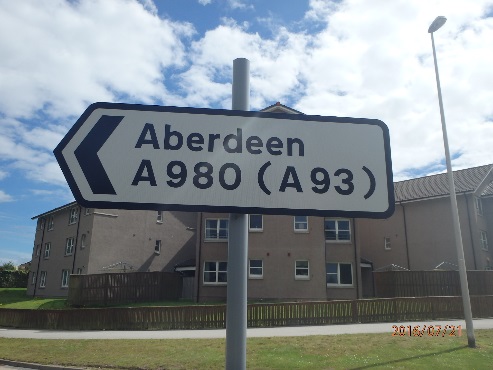 SIGNSOther, Parking Information, Vehicle movement, Information for vehicle height, car parking information, vehicle/ HGV information.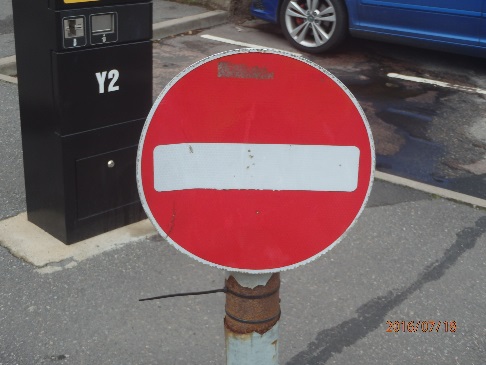 SIGNSParkingRelated to parking of vehicles or information on council car park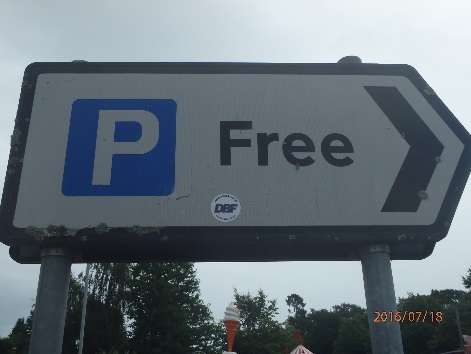 SIGNSCycling & Walking facilitiesSigns for pedestrians and cyclists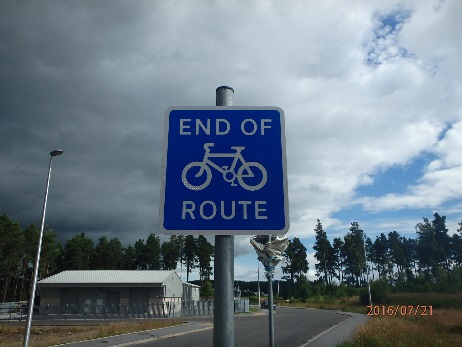 SIGNSSpeed LimitSign showing maximum speed limit in miles per hour on road. 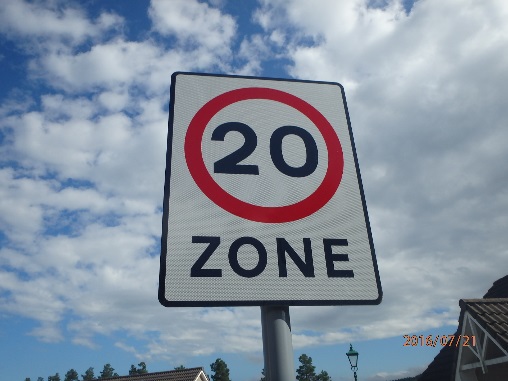 SIGNSTourist SignsBrown coloured sign providing direction to tourist destinations. 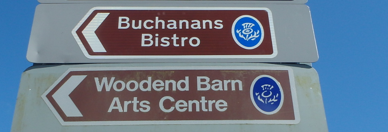 SIGNSStreet NameDisplays name of street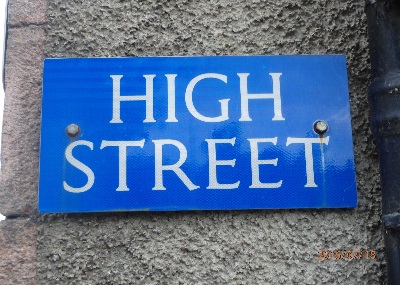 STREET FURNITUREPlantersOften large containers of soil for plant life; hanging baskets for flowers.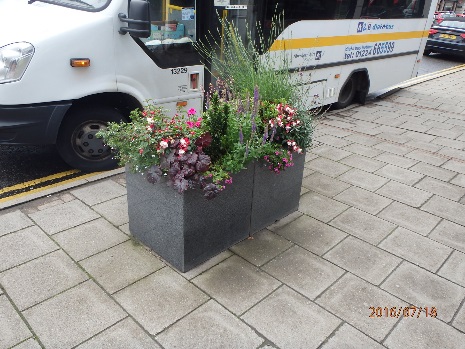 STREET FURNITUREBenchesPublic seating amenities. 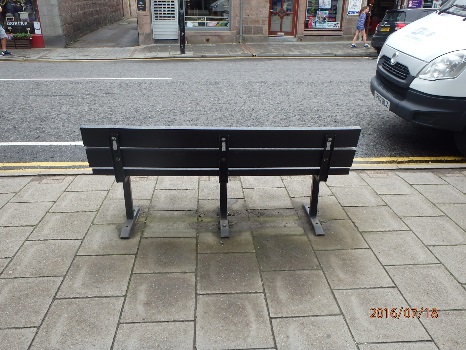 STREET FURNITUREBollards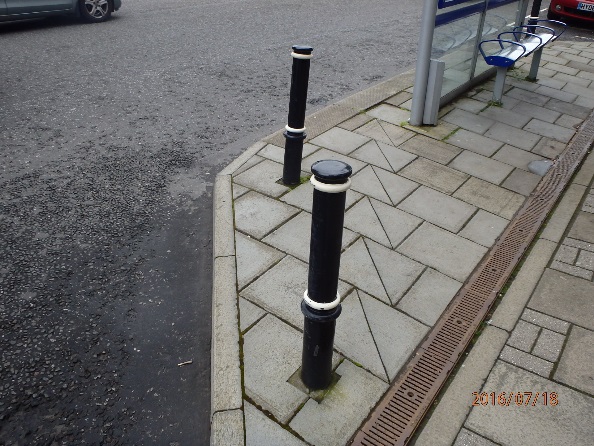 STREET FURNITURECycle standsStands to park and securely lock one’s bicycle. 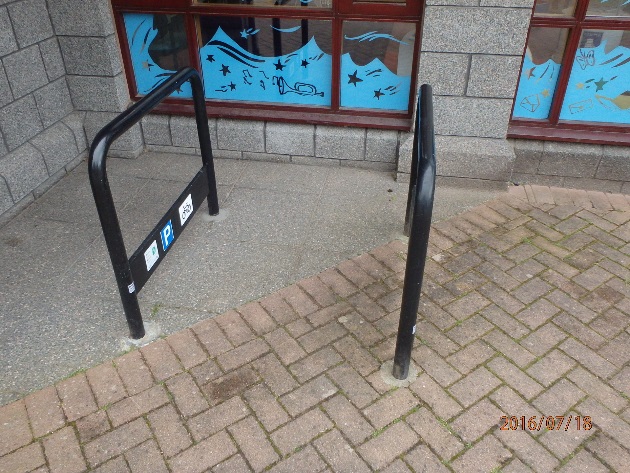 STREET FURNITUREGuardrailMetal railing at pedestrian level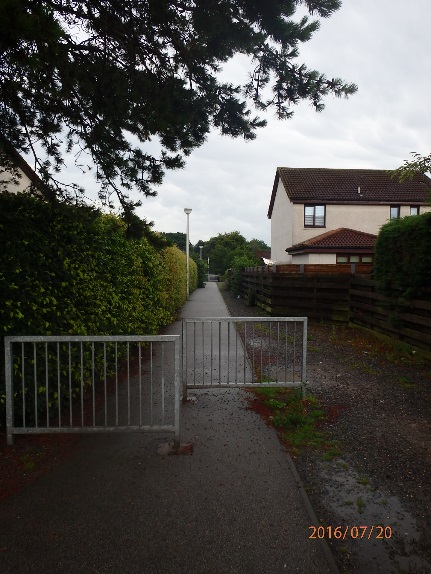 STREET FURNITUREA-boardsBoards which advertising for local business displayed on pavements. 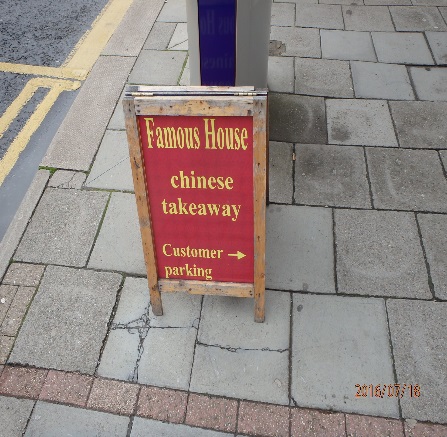 STREET FURNITUREPost BoxesRoyal Mail pill boxes for posting letters/ Boxes for Royal Mail staff use.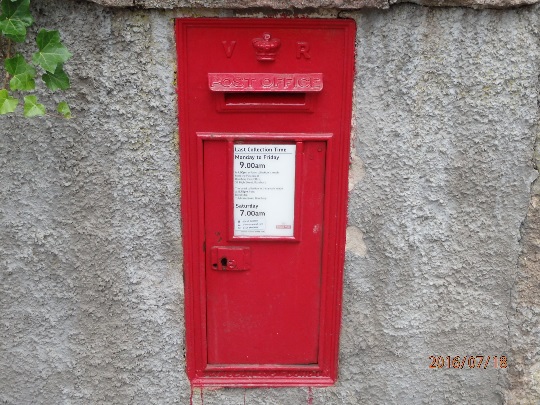 STREET FURNITUREUtility CabinetsCabinets for electricity, phone lines etc. 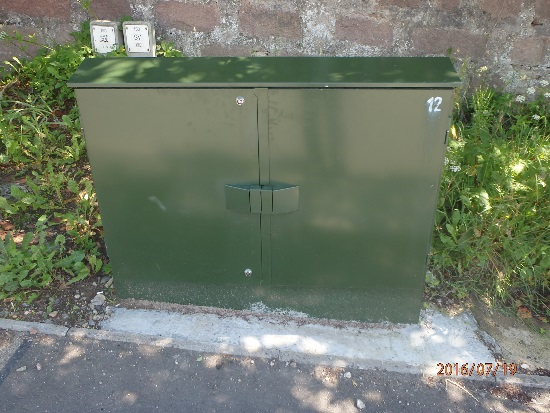 STREET FURNITUREBinsRefuse bins for Litter/ Dog Waste/ Recycling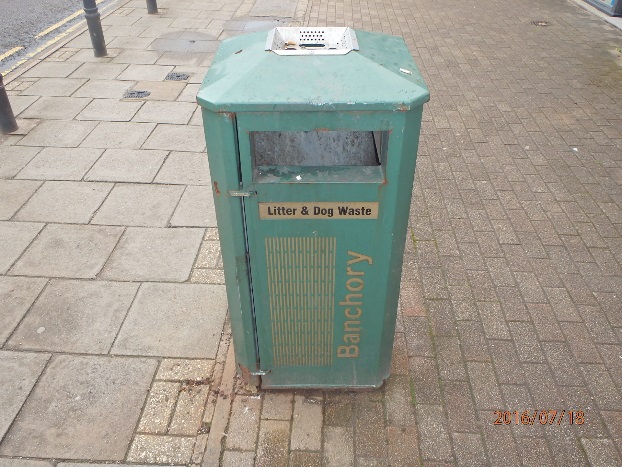 STREET FURNITURELighting ColumnsLighting columns located in Town Centre Study area –traditional black Victorian design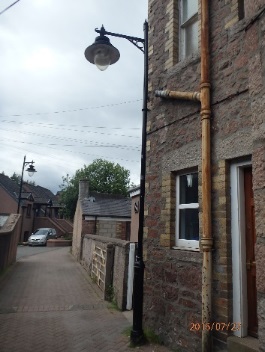 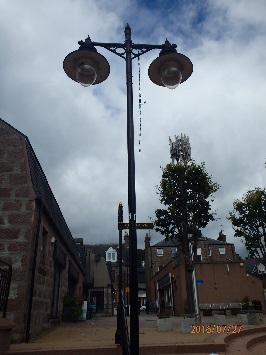 INFO BOARDSInterpretation boardInterpretation panels are often used to describe the environment that you are passing through or looking at.  Each panel is designed specifically to allow information to be passed on easily to the visitor by using images and text. 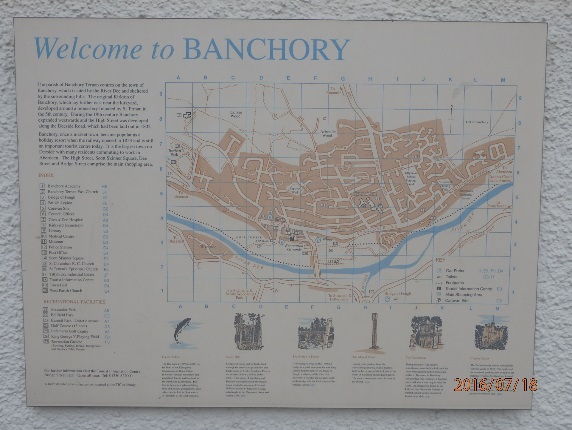 INFO BOARDSCommunity NoticeboardCommunity/group owned and maintained board with general information about town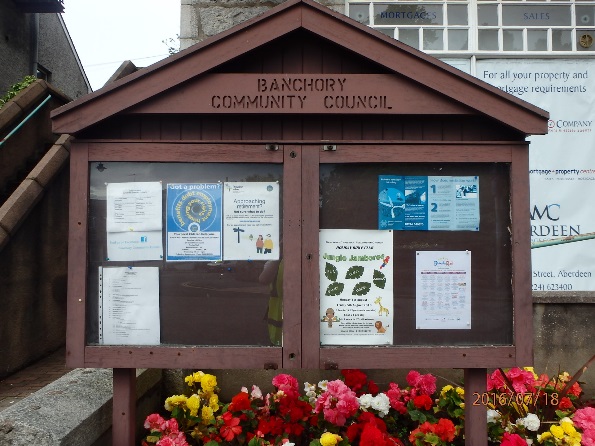 AreaDestinationNo. of signs relating to this destinationTown CentreBanchory Library3Town CentreBanchory Museum1Town CentreBellfield Car Park2Town CentreBritish Royal Legion3Town CentreDeeside Indoor Sporting Club2Town CentrePublic Toilets - Bellfield Car Park2Town CentreScott Skinner Square8Town CentreScott Skinner Square Car Park3Town CentreTourist Information7Town CentreTown Centre4Town CentreTown Hall3Town CentreTown Hall Car Park1Recommended by Banchory Signage Implementation GroupMilton of Crathes1Recommended by Banchory Signage Implementation GroupFarmer’s Market (Temporary)1Out with Town CentreWoodend Barn8Out with Town CentreAberdeen15Out with Town CentreAboyne3Out with Town CentreAlford5Out with Town CentreAuchattie3Out with Town CentreBallater2Out with Town CentreBanchory Academy4Out with Town CentreBanchory Business Park3Out with Town CentreBanchory Christian Fellowship Church4Out with Town CentreBanchory Primary School2Out with Town CentreBanchory Sports Centre & Pool4Out with Town CentreBraemar7Out with Town CentreBridge of Feugh Car Park3Out with Town CentreBuchanan’s Bistro8Out with Town CentreCairngorms National Park1Out with Town CentreCrathes Castle1Out with Town CentreDeeside Way14Out with Town CentreEcht7Out with Town CentreFalls of Feugh Restaurant & Tearoom6Out with Town CentreFettercairn4Out with Town CentreFeughside Inn2Out with Town CentreFire Station4Out with Town CentreGlassel1Out with Town CentreGlen o' Dee Hospital2Out with Town CentreGolf club1Out with Town CentreGolf course3Out with Town CentreHill of Banchory Business Park5Out with Town CentreHill of Banchory Primary School3Out with Town CentreHill of Banchory School1Out with Town CentreHirn4Out with Town CentreHousehold Waste & Recycling Centre - Crow's Nest5Out with Town CentreInchmarlo Golf Course & Restaurant1Out with Town CentreKing George V Park1Out with Town CentreKirkton of Durris6Out with Town CentreLumphanan1Out with Town CentreMill of Cammie1Out with Town CentrePeterculter3Out with Town CentrePublic Toilets - Falls of Feugh Car Park1Out with Town CentreRaemoir Garden Centre4Out with Town CentreRaemoir House Hotel2Out with Town CentreRaemoir Trout Fishery2Out with Town CentreScolty Hill3Out with Town CentreScolty Woodland Walks3Out with Town CentreSilverbank Roads Depot1Out with Town CentreSt Ternan’s Cemetery1Out with Town CentreStrachan2Out with Town CentreTillybrake Industrial Estate4Out with Town CentreTilquhillie3Out with Town CentreTorphins4Out with Town CentreUpper Lochton2Out with Town CentreWoodend Barn8